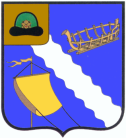 Администрация  Касимовского  муниципального  районаРязанской  областиРАСПОРЯЖЕНИЕ__25.03.2019__                   						                               № _152_г. КасимовОб утверждении Правил персонифицированного финансирования дополнительного образования детей в муниципальном образовании – Касимовский район Рязанской областиВ целях реализации мероприятий федерального проекта «Успех каждого ребенка» национального проекта «Образование», утвержденного протоколом президиума Совета при Президенте Российской Федерации по стратегическому развитию и национальным проектам от 3 сентября 2018 г. №10, на основании Правил персонифицированного финансирования дополнительного образования детей в Рязанской области, принятых на основании подпункта 2 пункта 3 распоряжения Правительства Рязанской области «О внедрении в систему дополнительного образования Рязанской области экспериментальной модели персонифицированного финансирования дополнительного образования детей» от «07» сентября 2018 года № 428-р», руководствуясь Уставом муниципального образования Касимовский муниципальный район Рязанской области: Продолжить внедрение в 2019 году на территории Касимовского муниципального района модели персонифицированного финансирования дополнительного образования детей. Утвердить Правила персонифицированного финансирования дополнительного образования детей в Касимовском муниципальном районе (далее – Правила) согласно приложению.Управлению образования, Управлению культуры и туризма, Отделу по делам спорта и молодежной политики администрации Касимовского муниципального района обеспечить внедрение модели персонифицированного финансирования в муниципальных организациях, реализующих дополнительные общеобразовательные программы.Муниципальному опорному центру (Муниципальное учреждение дополнительного образования «Районный Центр дополнительного образования») обеспечить взаимодействие с оператором персонифицированного финансирования Рязанской области, содействовать информированию о системе персонифицированного финансирования, организационному и методическому сопровождению внедрения системы персонифицированного финансирования.Разместить настоящее распоряжение на официальном сайте органа местного самоуправления в информационно-телекоммуникационной сети «Интернет».Настоящее распоряжение вступает в силу после его официального опубликования.Контроль за исполнением настоящего распоряжения возложить на и.о. заместителя главы администрации Касимовского муниципального района по социальной политике М.Н. Колесову.И.о. главы администрации Касимовского муниципального  района                                                             Рязанской области                                                                                   Ю.Н. НовиковСОГЛАСОВАНО:И.о. заместителя главы администрацииКасимовского муниципального районапо социальной политике                                                                         М.Н. КолесоваНачальник отдела по делам молодежи и спорту администрации Касимовского района                                                   Е.В. СидоровС.В. Феоктистова2-46-37Приложениек  распоряжению  администрации                                                        Касимовского муниципального районаРязанской областиот «___»__________2019 г.  №____Правила персонифицированного финансирования дополнительного образования детей в муниципальном образовании Касимовский район Рязанской областиПравила персонифицированного финансирования дополнительного образования детей в муниципальном образовании  Касимовский район Рязанской области (далее – Правила) регулируют функционирование системы персонифицированного финансирования (далее ПФ) дополнительного образования детей (далее – система ПФ), внедрение которой осуществляется в муниципальном образовании с целью реализации  Правил персонифицированного финансирования дополнительного образования детей в Рязанской области (далее – региональные Правила), утвержденных приказом министерства образования и молодежной политики Рязанской области от 04 февраля 2019 года №105.С целью обеспечения единства образовательного пространства и равенства образовательных возможностей для детей Рязанской области на территории муниципального образования вводится система ПФ, соответствующая принципам, установленным в региональных Правилах. Настоящие Правила используют понятия, предусмотренные региональными Правилами. ПФ вводится для оплаты образовательных услуг дополнительного образования детей по дополнительным общеразвивающим программам, реализуемым муниципальными организациями Касимовского района Рязанской области (поставщиками образовательных услуг). Возраст включения ребенка в систему ПФ – с 5 лет до 18 лет. В случае если обучающемуся, зачисленному на образовательную программу, в текущем году исполняется 18 лет, то образовательное учреждение   предлагает пройти ускоренный модульный курс обучения до наступления возраста 18 лет.Сертификат дополнительного образования с определенным номиналом, в муниципальном образовании, обеспечивается за счет средств бюджета муниципального образования. Управление образования Касимовского района ежегодно с учетом возрастных категорий детей, имеющих потребность в получении дополнительного образования, направленности образовательных программ дополнительного образования определяет максимальное число сертификатов дополнительного образования на следующий год, максимальное число сертификатов дополнительного образования с определенным номиналом на следующий год, номинал сертификатов и предоставляет данные сведения Оператору ПФ Рязанской области для фиксации в информационной системе персонифицированного финансирования «Навигатор дополнительного образования Рязанской области» (далее – ИС). Правила предоставления и использования сертификата дополнительного образования, порядок получения и использования сертификата дополнительного образования, права обучающихся в системе ПФ в Касимовском районе соответствуют нормам, установленным региональными Правилами. Во всех вопросах, специально не урегулированных в Правилах, органы местного самоуправления Касимовского района и муниципальные организации руководствуются региональными Правилами. Финансовое обеспечение образовательных услуг, предоставляемых муниципальными организациями, включенными в систему ПФ, на основе сертификатов дополнительного образования, осуществляется за счет средств, предусматриваемых в бюджете Касимовского района Рязанской области.Объем оплаты образовательных услуг, оказанных муниципальными образовательными организациями, включенными в систему ПФ, на основании сертификата дополнительного образования с определенным номиналом, определяется как размер нормативных затрат, установленных по соответствующим методикам расчета нормативных затрат, определяемый для финансирования соответствующих услуг в составе муниципального задания.Оплата оказываемых услуг по реализации дополнительных общеобразовательных программ осуществляется уполномоченными органами местного самоуправления посредством определения муниципального задания для поставщиков образовательных услуг и заключения соглашения о доведении субсидии в целях финансового обеспечения выполнения муниципального задания в установленном бюджетном законодательством порядке.Размер нормативных затрат на реализацию дополнительных общеразвивающих программ определяется Управлением образования Касимовского района в расчете на человеко-час по каждому виду и направленности (профилю) образовательных программ в соответствии с пунктом 4.1. приказа Минпросвещения России от 20 ноября 2018 г. № 235 «Об утверждении общих требований к определению нормативных затрат на оказание государственных (муниципальных) услуг в сфере дошкольного, начального общего, основного общего, среднего общего, среднего профессионального образования, дополнительного образования детей и взрослых, дополнительного профессионального образования для лиц, имеющих или получающих среднее профессиональное образование, профессионального обучения, применяемых при расчете объема субсидии на финансовое обеспечение выполнения государственного (муниципального) задания на оказание государственных (муниципальных) услуг (выполнение работ) государственным (муниципальным) учреждением» (далее – Общие требования). Управление образования Касимовского района вправе дифференцировать размер нормативных затрат в зависимости от направленности образовательной программы, формы обучения, сетевой формы реализации образовательных программ, образовательных технологий, специальных условий получения образования обучающимися с ограниченными возможностями здоровья.Муниципальное задание, соглашение о доведении субсидии в целях финансового обеспечения выполнения муниципального задания формируются исходя из планируемого объема реализации образовательных услуг, и подлежат корректировке в течение календарного года на основании данных о фактическом объеме реализации образовательных услуг.С целью подтверждения реального объема реализации образовательных услуг муниципальный поставщик образовательных услуг ежемесячно заполняет в ИС следующие сведения:реквизиты исполненных (полностью или частично, с указанием количества часов) договоров об образовании;номера сертификатов дополнительного образования.Изменение муниципального задания, соглашения о доведении субсидии в целях финансового обеспечения выполнения муниципального задания осуществляется в порядке, установленном нормативными правовыми актами муниципального образования Касимовский муниципальный район. В пределах доступного числа сертификатов дополнительного образования с определенным номиналом для финансирования услуг, предоставляемых муниципальными организациями, функцию по подтверждению факта формирования сертификата выполняет Оператор ПФ или поставщик образовательных услуг.Оператор ПФ ведет учет заключаемых договоров об обучении между поставщиком образовательных услуг и обучающимися, их родителями (законными представителями), заключаемых в рамках системы ПФ, посредством отражения данной информации в ИС.Поставщики образовательных услуг, дети, достигшие возраста 14 лет, родители (законные представители) детей руководствуются порядком подачи заявлений на обучение, заявлений о получении сертификата дополнительного образования, порядком заключения и расторжения договоров об обучении, установленными региональными Правилами.